Požadavek na změnu (RfC) – Z28278a – věcné zadáníZákladní informaceStručný popis požadavkuPopis požadavkuPředmětem požadavku na změnu jsou tři dílčí úlohy:Vytvoření webových služeb, které budou z LPIS předávat data výpočtů pro Zelenou naftu do IS Celní správy za účelem Přiznání k uplatnění nároku na vrácení spotřební daně z minerálních olejůRozšíření funkcionalit LPIS pro poskytování a příjem dat z traktorových GPS přístrojůÚprava elektronického ohlášení (ELOU) s cílem umožnit snazší ohlášení obnovy TTP (Trvalý Travní Porost) a vylepšení mapové přílohy.Ad 1) Vytvoření webových služebCílem je vytvořit služby na obdobné bázi jako jsou služby pro přenos dat podkladů pro výpočet nároku na zelenou naftu z IZR do IS Celní správy, které budou v tomto případě přenášet data za zelenou naftu týkající se nároku za rostlinnou výrobu. Obdobně jako v případě IZR bude vytvořen konstrukt 2 služeb, první z nich výpočet objednává, druhou se výsledek stahuje:LPI_GZN01A – služba, kterou konzument /IS Celní správa/ zadá výpočet pro ZN (zelená nafta)LPI_GZN02A (GenerujZelenaNaftaVysledek) – služba, kterou konzument vyzvedává výsledek výpočtu Prostřednictvím výše uvedených služeb budou předávány následující výpočty a jejich podkladová data:Zastoupení citlivých plodin a révy vinné čtvrtletní – pro určení koeficientu nároku 4,38 nebo 9,50 při prokazování spotřeby evidencí o skutečné spotřeběZastoupení citlivých plodin a révy vinné roční - pro určení koeficientu nároku 4,38 nebo 9,50 při prokazování spotřeby pomocí ročních normativůVýpočet spotřeby MINERÁLNÍCH OLEJŮ (MO) pomocí ročních normativůBližší popis řešení je uveden v kapitole č. 3.Ad 2) Rozšíření funkcionalit LPIS pro poskytování a příjem dat z traktorových GPS přístrojůPředmětem rozšíření jsou tři dílčí funkcionality, které navazují na pilotní řešení z PZ 503, v rámci něhož byla do LPIS doplněna možnost generovat řídící soubor pro GPS přístroje využívající software myJohnDeere. Návazně na to bylo Ministerstvo zemědělství osloveno, aby pro ostatní typy software pro obsluhu traktorových GPS, mezi které patří formát pro Trimble GPS, ISO-XML (používá SW 365FarmNet – např. traktory New Holand, Case), KML formát pro Fendt, či další formáty pro průřezově používané navigace např. RAVEN nebo TOPCON . Realizací těchto možností odpadne nezbytná transformace dat z LPIS do těchto typů traktorových GPS, což zásadně může přispět ke správné realizaci naplánovaných rozdělení pozemků (např. z důvodu plnění DZES5 nebo DZES7D). Stávající přenos do traktorových GPS předpokládá vždy jeden až dva transformační mezikroky, které pro běžného uživatele nejsou zvládnutelné. Prvním mezikrokem je zpravidla transformace exportovaného SHP do třístupňové adresářové struktury a následně úprava formátu anebo modifikace názvů souborů tak, aby odpovídala předpokládané konvenci pro ten, který navigační systém. Transformační mechanismus navíc mnohdy umí pracovat pouze s DPB nebo VEPy, jindy pouze se zemědělskými parcelami a nepostihuje tak celé spektrum typů zákresů, s nimiž zemědělec v LPIS pracuje. Existující transformační mechanismy tak fakticky blokují svojí složitostí a neúplností přenos připravených dat z LPIS do cílových GPS přístrojů v traktorech, případně přináší značné časové náklady spojené s transformací dat. Proto je cílem, aby LPIS přímo provedl transformaci pro jednotlivé typy a přímo z LPIS byla data vyexportována tak, aby byla bezprostředně importovatelná o toho, kterého navigačního přístroje.Kromě směru z LPIS do traktorových GPS přístrojů je z pohledu resortu MZe zásadní, aby byl usnadněn i zpětný směr, tj. aby bylo možné bez dalšího zpracování přenášet data přímo z traktorových GPS přístrojů do LPIS. A to zejména data týkající se setí. Tím by se výrazně mohly zkvalitnit data pro jednotnou žádost a současně zjednodušit proces realizace zákresů. Nativním formátem dat z traktorových GPS je *KML s tím, že se nejedná o korektní geometrie polygonů. Za tímto účelem budou data importována do vrstvy „Pracovní vrstva – surové data“, která LPIS umožní pouze zobrazit a budou využívána k realizaci návazných zákresů (pracovní zákresy, zemědělské parcely, předtiskové zákresy).Ad 3) Úprava elektronického ohlášení s cílem umožnit snazší ohlášení obnovy TTP a vylepšení mapové přílohyV rámci tohoto požadavku bude umožněno ohlásit již systémově obnovu TTP a současně bude upravena mapka vygenerovaného ohlášení tak, aby byl nový zákres umístěn v definovaném měřítku do mapy a obsahoval relevantní údaje ve vztahu k ohlašovaným skutečnostem. Tj. aby mapa obsahovala jen účinné DPB (Díly Půdních Bloků) a návrh obsahoval kromě kódu, i výměru a kulturu.Odůvodnění požadované změny (legislativní změny, přínosy)Ad 1) Požadavek vyplývá z novely zákona č. 353/2003 Sb., o spotřebních daních, která zavedla možnost prokázat spotřebu minerálních olejů evidencí o skutečné spotřebě (zdaňovacím obdobím je kalendářní čtvrtletí) nebo dle ročních normativů minimální spotřeby (zdaňovacím obdobím je kalendářní rok).Celní správa v rámci konsolidace dat pro kontrolní účely požádala odbor zemědělských registrů („CPR“) MZe o to, aby i z LPIS byla data poskytována ve shodné formě jako z IZR. Ad 2) Jak bylo výše uvedeno, v oblasti traktorových GPS přístrojů existuje široký potenciál pro výměnu dat a konečné zrychlení přípravy jednotné žádosti a získání přesnějších dat. Odstranění současné tolerance nepřesnosti zákresů je nemožné dokud nedojde k masovému rozšíření přenosu dat setí z traktorových GPS do LPIS.Ad 3)  Úprava ohlášení vyplývá z dosavadních zkušeností 5 let elektronického ohlášení. Obnova TTP je v současné době čím dál častějším typem ohlášení a jeho ohlášení je nyní problematické (ohlášení změny-nezměny se musí doplnit papírovým průvodním listem).Rizika nerealizaceV případě, že nebude požadavek realizován, nebudou optimalizovány popisované procesy. Zejména pokud jde o bod 2, pak se resort MZe neposune směrem ke zlepšení kvality zákresů v předtiskových žádostech. Podrobný popis požadavku Vytvoření webových služeb LPI_GZN01 a LPI_GZN02Budou vytvořeny nové webové služby, které budou předávat z LPIS do IS Celní správa požadovaná data. LPI_GZN01A – služba, kterou konzument /v tomto případě IS Celní správa/ zadává výpočet pro ZNLPI_GZN02A (GenerujZelenaNaftaVysledek) - služba, kterou konzument vyzvedává výsledek výpočtu ZN.Požadovaný výpočet bude specifikován v elementu TYPVYPOCTU:TYPVYPOCTU 1 - Zastoupení citlivých plodin a révy vinné čtvrtletní – pro určení koeficientu nároku 4,38 nebo 9,50 při prokazování spotřeby evidencí o skutečné spotřeběTYPVYPOCTU 2 - Zastoupení citlivých plodin a révy vinné roční - pro určení koeficientu nároku 4,38 nebo 9,50 při prokazování spotřeby pomocí ročních normativůTYPVYPOCTU 3 - Výpočet spotřeby minerálních olejů (MO) pomocí ročních normativůMechanismus webových služeb bude fungovat tak, že IS celní správy nejprve objedná výpočet skrze LPI_GZN01A, čímž získá jednoznačný identifikátor výpočtu. Pomocí něj se IS Celní správy pokusí vyzvednout výsledek výpočtu skrze službu LPI_GZN02A. Pokud nebude ještě výpočet k dispozici, vrátí služba STAV =0, skončí-li výpočet chybou, vrátí = 2, jinak vrátí výsledek a stav = 1. Struktura webové služby LPI_GZN01AObecné údaje služby:Název služby: LPI_GZN01ARežim poskytování odpovědi: onlinePlatforma: Konzument: IS Celní správa	Zdroj dat: LPISDoba archivace: 10 letStruktura request LPI_GZN01A:Struktura response LPI_GZN01A:Struktura webové služby LPI_GZN02AObecné údaje služby:Název služby: LPI_GZN02ARežim poskytování odpovědi: onlinePlatforma: Konzument: IS Celní správa	Zdroj dat: LPISDoba archivace: 10 letStruktura request LPI_GZN02A:Struktura response LPI_GZN02A:Rozšíření funkcionalit LPIS pro poskytování a příjem dat z traktorových GPS přístrojůImport dat KML do vrsty Pracovní vrstva – surová dataDialog pro import geodat, který LPIS poskytuje pod ikonou XY v rámci kreslícího panelu bude rozšířen o možnost importu dat ve formátu *.KML – nová záložky Import z KML (viz obrázek). LPIS zajistí:Při výběru této volby uložení dat adekvátních datových struktur, přičemž nebude zohledňována geometrická nečistota dat (data budou uložena tak, jak byla pořízena) – uživatel bude upozorněn na to, že nebude vytvořen požadovaný typ zákresu a budou data zobrazena v pracovní vrstvěBudou zobrazována v nové mapové vrstvě Pracovní vrstva - surová dataPo uložení bude vrstva zapnuta a bude zazoomováno v měřítku 1:2500 na importovaná dataImportovaná data budou viditelné pouze pro subjekt, který je importoval s výjimkou modulu Předtisky, kde je uvidí i uživatel s právy PREDTISK_USERLPIS neumožní s daty nijak dále geometricky pracovat.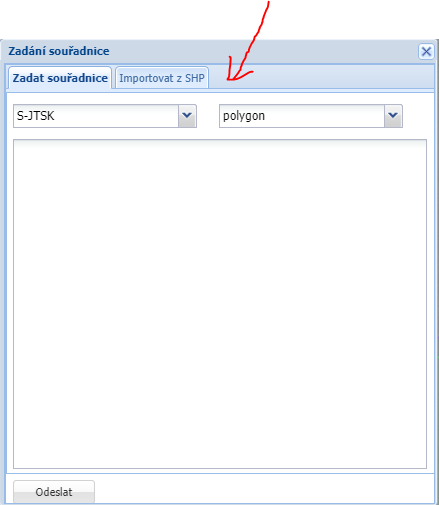 Rozšíření exportu dat do formátu Trimble a ISO-XMLV rámci funkcionality Exporty bude v případě volby formátu výstupních dat WGS 84 k dispozici volba Výstupní formát. Defaultní varianta bude „standardní“, která prezentuje způsob exportu jak je realizován v současné době. Nově budou přidány možnosti:TrimbleISO-XMLRAVEN CRXTopcon 3.20+KML (Fendt)Export bude podporovat všechny typy zákresů dostupné v rámci funkcionality Exporty, tj:Pracovní zákresy (libovolný zákres, erozní pozemky)DPB Zemědělské parcelySpecifikace formátu exportu pro TrimbleVýstupní formát Trimble se vyznačuje hierarchickou strukturou, která má 5 úrovní:Zaobalující adresář je nazván vždy AgGPSV něm je jediný adresář nazvaný dataNa třetí úrovni je adresář nazván dle firmy bez diakritiky velkými písmenyNa čtvrté úrovni je adresář nazván dle zkratky katastrálního území – tj. plněno hodnotou ze sloupce FARMAKUNa páté úrovni bude generován název adresáře shodnou logikou jako plnění sloupce NAZEVJD. V rámci tohoto adresáře je vždy pouze 1 polygon s tím, žeJe k dispozici jeden soubor s koncovkou .pos3 soubory Boundary (SHP, SHX, DBF) identifikující hraniceVolitelně 2 soubory Swath (SHP, SHX, DBF) identifikující přidružené liniePříklad exportu pro Trimble je uveden v přiloženém zipu.Specifikace formátu exportu pro KML (Fendt)Výstupní formát KML(Fendt) předpokládá na úrovni každého dílčího pozemku vytvoření adresáře zabaleného do ZIPu, který obsahuje řídící soubor *.ini a vlastní soubor definující hranice ve formátu *.kml. Za pozemek se přitom považuje jednotlivý pracovní zákres (PZ,EEP, VEP), zemědělská parcela nebo DPB.Struktura *.ini souboru je následující:[General]Md5=@ByteArray(b7b9833ab78aa105d1a0379d3e7fca50)NAME=PANSKA LUKA - ZATYPE=1Version=1.0Položka ByteArray a NAME je dynamická. Název je oříznut na prvních 16 znaků.Příklad exportu je uveden zdeSpecifikace výstupního souboru RAVEN CRXVýstupní formát RAVEN CRX se vyznačuje hierarchickou strukturou, která má 5 úrovní:Zaobalující adresář je nazván vždy RAVENV něm je jediný adresář nazvaný GFFNa třetí úrovni je adresář nazván PESTITELNa čtvrté úrovni je adresář nazván dle firmy bez diakritiky velkými písmeny oříznutý na max. 30 znakůNa páté úrovni bude generován název adresáře, který bude obsahovat všechny polygony a linie vztažené k DPB, parcelám nebo prac. zákresům, které se vážou k tomuto DPB. Logika pojmenování adresáře: ZKODFB s podtržítkem místo lomítka + podtržítko + výměra s pomlčkou místo des.tečky + ha + název výměrově největší parcely bez diakritiky s podtržítky místo mezer, pokud je alespoň jedna platná parcela k dispozici. Příklady:6028_1_83-42ha_Letiste_nahore (s parcelou)6031_2-43ha (bez existence parcely)Na šesté úrovni jsou dva subadresáře:AblinesBoundariesTyto adresáře obsahují SHP linií (Ablines – může být prázdný) anebo SHP polygonů (Boundaries). Logika pojmenování souborů je vždy takto:Typ polygonu (DPB/PARC/VEP/EEP/LZ) + ZKOD+Výměra+hodnota ze sloupce JDNAZEV (U DPB prázdné). Příklady:DPB: DPB_4601_3_4-93haZem.parcela: PARC1_4601_3_3-06ha_Mulda_-_vrchni_kus_-_kukVEP: VEP_4601_3-1_1-87ha_4601_3U linií je v názvu souboru prefixem slovo linie + poř.č. nebo ID linie – např. linie1_ DPB_4601_3_4-93haPříklad exportuje je v přiloženém souboru:Specifikace výstupního souboru Topcon 3.20+Výstupní formát pro Topcon 3.20+ se vyznačuje hierarchickou strukturou, která má 5 úrovní:Zaobalující adresář je nazván vždy ClientsNa druhé úrovni je adresář nazván dle firmy bez diakritiky velkými písmeny oříznutý na max. 30 znakůNa třetí úrovni adresář nazván dle zkratky katastrálního území – tj. plněno hodnotou ze sloupce FARMAKU Na čtvrté úrovni bude generován název adresáře shodnou logikou jako plnění sloupce NAZEVJD – tj. co pozemek, to jeden subadresář s max délkou 16 znaků. V případě DPB je obsažen ZKOD+VYMERA (např: 4601_3_14-87)Na páté úrovni jsou dva subadresáře:AblinesBoundariesTyto adresáře obsahují SHP linií (Ablines – může být prázdný) anebo SHP polygonů (Boundaries). Logika pojmenování souborů je vždy shodná s názvem pojmenován adresáře a v případě výskytu více dílčích SHP linií je odlišeno prefixem linie + poř.č. nebo ID linie – např. linie1_ DPB_4601_3_4-93Příklad je uveden zde:Specifikace formátu exportu ISO-XMLVýstupní formát ISO-XML je vytvářen pro precizní zemědělství dle standardu ISO 11783. V rámci exportovaného XML se používají následující zkratky:CTR = „customer“ – uživatel, je na vrcholu struktury, v případě exportu z LPIS se bude jednat o subjekt přihlášeného uživatele. Bude se používat pouze CTR1, a to vyplněný názvem subjektu beu diakritiky.FRM = „farm“, tedy „středisko.  Zde bude uváděn katastr velkými písmeny bez diakritiky – bude plněno shodně jako v případě sloupce FARMAKU  u řídícího souboru JDPFD = „partfield“ – pozemek, tedy název parcely nebo zkrácený kód DPB - bude plněno shodně jako v případě sloupce NAZEVJD u řídícího souboru JDPLN =“polygon“ – identifikace polygonu – ve struktuře je vždy B = názvu pozemku, A = poř. číslo polygonu (v případě multipolgonu se vyskytuje více poř. čísel, E = PLN + poř číslo polygonu), D = výměra v metrechLSG= „linestring“ – skupina lomových bodů (zastřešuje element s pointy)PNT= „point“ – lomové bodyGGP = „guidance group“ – skupina naváděcích linií (zastřešuje element s liniemi)GPN = „guidance pattern“ – naváděcí linie/křivkaPříklad exportu je uveden v přiloženém zipu s tím, že v tomto exportu je struktura pro 2 uživatele, z LPIS bude exportována struktura vždy pouze s jedním CTR.Úprava elektronického ohlášení s cílem umožnit snazší ohlášení obnovy TTP a vylepšení mapové přílohyV rámci ELOU bude umožněno ohlásit obnovu TTP. Na detailu farmářského návrhu s kulturou T bude nově pole „Ohlášení obnovy TTP“ s možností pole zaškrtnout/nezaškrtnout. Adekvátně bude upraveno el. ohlášení vygenerované systémem, a to tak, aby tiskopis ohlášení byl shodný s tím, který je exportován modulu EP. Současně bude upravena mapová příloha ohlášení takto:Standardizace měřítka na 1:2500, pouze pokud by se ohlašovaný DPB v tomto měřítku nevešel do rámce stránky, bude zmenšeno na 1:10000Mapová příloha bude obsahovat pouze účinné DPB a ohlašovaný návrhOhlašovaný návrh bude v labelu obsahovat kód DPB v přiměřené velikost fontu (9bodů), výměru a kulturu.Dopady na IS MZeDopady na provozNemá dopady na provoz. Dopady na bezpečnostNemá dopady na bezpečnost. Platí, že při konfiguraci serverů a vývoji aplikace bude bez výjimek dodržována Směrnice standardu nové bezpečnosti 2.4. Dopady na jiné agendové systémyNejsou.Požadavky na součinnost AgribusJe nezbytné zajistit implementaci nových služeb LPI_GZN01 a LPI_GZN02 na Agribus (konzument IS Celní správa).Požadavky na další součinnost NejsouPožadavek na podporu provozu naimplementované změnyNení vyžadována změna provozní smlouvy.Požadavek na dokumentaciROZSAH TECHNICKÉ DOKUMENTACESparx EA modelu (zejména ArchiMate modelu) V případě, že v rámci implementace dojde k jeho změnám oproti návrhu architektury připravenému jako součást analýzy, provede se aktualizace modelu. Sparx EA model by měl zahrnovat:Aplikační komponenty tvořící řešení, případně dílčí komponenty v podobě ArchiMate Application Component,Vymezení relevantních dílčích funkcionalit jako ArchiMate koncepty Application Function přidělené k příslušné aplikační komponentě (Application Component),Prvky webových služeb reprezentované ArchiMate Application Service,Hlavní datové objekty a číselníky reprezentovány ArchiMate Data Object,Activity model/diagramy anebo sekvenční model/diagramy logiky zpracování definovaných typů dokumentů,Popis použitých rolí v systému a jejich navázání na související funkcionality (uživatelské role ve formě ArchiMate konceptu Data Object a využití rolí v rámci funkcionalit/ Application Function vazbou ArchiMate Access).Doplnění modelu o integrace na externí systémy (konzumace integračních funkcionalit, služeb a rozhraní), znázorněné ArchiMate vazbou Used by.Bezpečnostní dokumentaceJde o přehled bezpečnostních opatření, který jen odkazuje, kde v technické dokumentaci se nalézá jejich popis.Jedná se především o popis těchto bezpečnostních opatření (jsou-li relevantní):Řízení přístupu, role, autentizace a autorizace, druhy a správa účtů,Omezení oprávnění (princip minimálních oprávnění),Proces řízení účtů (přidělování/odebírání, vytváření/rušení)Auditní mechanismy, napojení na SIEM (Syslog, SNP TRAP, Textový soubor, JDBC, Microsoft Event Log…),Šifrování,Zabezpečení webového rozhraní, je-li součástí systému,Certifikační autority a PKI,Zajištění integrity dat,Zajištění dostupnosti dat (redundance, cluster, HA…),Zálohování, způsob, rozvrh,Obnovení ze zálohy (DRP) včetně předpokládané doby obnovy.Předpokládá se, že existuje síťové schéma, komunikační schéma a zdrojový kód.Akceptační kritériaPlnění v rámci požadavku na změnu bude akceptováno, jestliže budou akceptovány dokumenty uvedené v tabulce výše v bodu 4 a budou předloženy protokoly o uživatelském testování podepsané garantem, který je uveden ve sloupci Akceptuje. Základní milníkyPřílohyBez přílohPodpisová doložkaB – nabídkA řešení k požadavku Z28278Návrh konceptu technického řešení  Viz část A, body 2 a 3.Zásahy do provozní dokumentace nejsou v rámci nacenění předpokládány. Komunikační matice nebude měněna. Informace k bezpečnostním požadavkům jsou v provozní dokumentaci a změny nejsou v rámci nacenění předpokládány.U exportů pro satelitní jednotky předpokládáme, že MZe zajistí součinnost s technickým garantem jednotlivých zařízení ve věci ověření exportu. Případné odchylky od zadání mohou být realizovány jako dodatečný požadavek z testování.Co se týká webových služeb tak, zde je nutné na straně LPIS provést nutné změny ve zpracování dat. Stávající výpočet zelené nafty v LPIS na GUI ukládá pouze surová data do JSON formátu. Tyto surová data vstupují do dalších algoritmům, které provádějí tvorbu podkladů pro finální výstupy (spotřeba celkem, hodnoty pro normativy). U WS nelze tyto stávající funkčnosti využít a bude nutné pro WS zajistit jinou tvorbu finálních podkladů pro WS (ta už bude pracovat s finálními daty). Pro výpočet bude nutné vytvořit i úlohu pro výpočty a administraci stavů jobů a vracení dat.Uživatelské a licenční zajištění pro ObjednateleV souladu s podmínkami smlouvy 391-2019-11150.Dopady do systémů MZe(Pozn.: V popisu dopadů zohledněte strukturu informací uvedenou v části A - Věcné zadání v bodu 4, přičemž u dopadů dle bodu 4.1 uveďte, zda může mít změna dopad do agendy, aplikace, na data, na síťovou strukturu, na serverovou infrastrukturu, na bezpečnost.  Pokud má požadavek dopady do dalších požadavků MZe, uveďte je též v tomto bodu.V případě, že má změna dopady na síťovou infrastrukturu, doplňte tabulku v připojeném souboru - otevřete dvojklikem):     LPIS a do iLPIS – farmářPožadavky na součinnost Objednatele a třetích stran(Pozn.: K popisu požadavku uveďte etapu, kdy bude součinnost vyžadována.)Harmonogram plnění*/ Upozornění: Uvedený harmonogram je platný v případě, že Dodavatel obdrží objednávku v rozmezí 09.04.-20.04.2020. V případě pozdějšího data objednání si Dodavatel vyhrazuje právo na úpravu harmonogramu v závislosti na aktuálním vytížení kapacit daného realizačního týmu Dodavatele či stanovení priorit ze strany Objednatele.Pracnost a cenová nabídka navrhovaného řešenívčetně vymezení počtu člověkodnů nebo jejich částí, které na provedení poptávaného plnění budou spotřebovány(Pozn.: MD – člověkoden, MJ – měrná jednotka, např. počet kusů)PřílohyPodpisová doložkaC – Schválení realizace požadavku Z28278Specifikace plněníPožadované plnění je specifikováno v části A a B tohoto RfC. Uživatelské a licenční zajištění pro Objednatele (je-li relevantní):Požadavek na součinnostHarmonogram realizacePracnost a cenová nabídka navrhovaného řešenívčetně vymezení počtu člověkodnů nebo jejich částí, které na provedení poptávaného plnění budou spotřebovány(Pozn.: MD – člověkoden, MJ – měrná jednotka, např. počet kusů)Případné další obchodní podmínkyPosouzeníSchváleníVysvětlivkyID PK MZe:548Název změny:LPIS – Vytvoření webových služeb LPI_GZN pro Zelenou naftu a rozšíření funkcionalit pro poskytování a příjem dat z traktorových GPS přístrojůLPIS – Vytvoření webových služeb LPI_GZN pro Zelenou naftu a rozšíření funkcionalit pro poskytování a příjem dat z traktorových GPS přístrojůLPIS – Vytvoření webových služeb LPI_GZN pro Zelenou naftu a rozšíření funkcionalit pro poskytování a příjem dat z traktorových GPS přístrojůLPIS – Vytvoření webových služeb LPI_GZN pro Zelenou naftu a rozšíření funkcionalit pro poskytování a příjem dat z traktorových GPS přístrojůDatum předložení požadavku:Datum předložení požadavku:24. 02. 2020Požadované datum nasazení:31. 5. 2020Kategorie změny:Normální       Urgentní  Priorita:Vysoká    Střední     Nízká Oblast:Aplikace  ☒       Zkratka: LPISVerze: Oblast:Aplikace  ☒       Typ požadavku: Legislativní ☒   Zlepšení ☒   Bezpečnost ☐Legislativní ☒   Zlepšení ☒   Bezpečnost ☐Legislativní ☒   Zlepšení ☒   Bezpečnost ☐Oblast:Infrastruktura  ☐Typ požadavku:Nová komponenta ☐   Upgrade ☒  Bezpečnost  ☐  Zlepšení  ☒  Obnova  ☐Nová komponenta ☐   Upgrade ☒  Bezpečnost  ☐  Zlepšení  ☒  Obnova  ☐Nová komponenta ☐   Upgrade ☒  Bezpečnost  ☐  Zlepšení  ☒  Obnova  ☐RoleJméno Organizace /útvarTelefonE-mailŽadatel/věcný garant:Lenka TypoltováCPR/112122182710Lenka.Typoltova@mze.czChange koordinátor:Jiří BukovskýCPR/1112122182710Jiri.bukovsky@mze.czPoskytovatel / dodavatel:xxxO2ITSxxxxxxSmlouva č.:S2019-0043; DMS 391-2019-11150KL:KL HR-001Element	VýznamVýskytTyp ICOIdentifikátor subjektu (IČO)1 N8TYPVYPOCTU1 – zastoupení citlivých plodin (CP) a révy vinné (RV) čtvrtletní2 – zastoupení citlivých plodin (CP) a révy vinné (RVroční3 – normativ1intROKRok výpočtu1N4CTVRTLETIČtvrtletí výpočtu (plní se při TYPVYPOCTU 1)0..1N1Element	VýznamVýskytTyp AKCEPTKODStav výpočtu: 1 - požadavek přijat, 99 - požadavek odmítnut z důvodu nedokončeného totožného výpočtu, 98 - požadavek odmítnut z důvodu neexistujícího IČO v LPIS1 N2IDENTIFIKATORVYPOCTUIdentifikátor výpočtu (typ výpočtu bude zabudován i v identifikátoru)1 C32Element	VýznamVýskytTyp IDENTIFIKATORVYPOCTUIdentifikátor výpočtu1 C32Element	Element	Element	Element	Element	VýznamVýskytTyp IDENTIFIKATORVYPOCTUIDENTIFIKATORVYPOCTUIDENTIFIKATORVYPOCTUIDENTIFIKATORVYPOCTUIDENTIFIKATORVYPOCTUIdentifikátor výpočtu1C32TYPVYPOCTUTYPVYPOCTUTYPVYPOCTUTYPVYPOCTUTYPVYPOCTU1 – zastoupení citlivých plodin (CP) a révy vinné (RVčtvrtletní2 – zastoupení citlivých plodin (CP) a révy vinné (RVroční3 – normativ1intSTAVSTAVSTAVSTAVSTAVStav výpočtu: 0 - výpočet probíhá, 1 - vypočteno úspěšně, 2 - chyba1N2JIVYPOCTUJIVYPOCTUJIVYPOCTUJIVYPOCTUJIVYPOCTUJednoznačný identifikátor výpočtu0..1C30CASVYPOCTUCASVYPOCTUCASVYPOCTUCASVYPOCTUCASVYPOCTUPřesný čas ukončení výpočtu0..1datetimeCHYBACHYBACHYBACHYBACHYBAStruktura s daty chyby - vyplněna v případě stavu 20..1poleElementElementElementElementVýznamVýskytTyp KODKODKODKODKód zjištěné chyby1N2POPISPOPISPOPISPOPISPopis chyby1C100SUBJEKTSUBJEKTSUBJEKTSUBJEKTSUBJEKTStruktura s daty subjektu - vyplněna v případě stavu 1 vypočteno0..1poleElementElementElementElementVýznamVýskytTyp ICOICOICOICOIdentifikátor subjektu1C8NAZEVNAZEVNAZEVNAZEVObchodní jméno (název firmy)0..1C200JMENOJMENOJMENOJMENOJméno FO0..1C40PRIJMENIPRIJMENIPRIJMENIPRIJMENIPříjmení FO0..1C40ZASTOUPENICPZASTOUPENICPZASTOUPENICPZASTOUPENICPZASTOUPENICPKolekce hodnot výpočtu zastoupení citlivých plodin a révy vinné (plní se pro TYPVYPOCTU 1 a 2)0..1poleElementElementElementVýznamVýskytTyp ROKROKROKRok výpočtu1N4CTVRTLETICTVRTLETICTVRTLETIKalendářní čtvrtletí výpočtu, plní se pouze v případě požadavku za čtvrtletí TYPVYPOCTU 10..1N1VYMERACPRVPRUMERVYMERACPRVPRUMERVYMERACPRVPRUMERVýměra citlivých plodin ze žádosti (dle VCS titulů) plus aritmetický průměr výměry révy vinné za zdaň. období1decimalVYMERAOPPRUMERVYMERAOPPRUMERVYMERAOPPRUMERAritmetický průměr výměry orné půdy a trvalých kultur za zdaň. období1decimalZASTOUPENICPZASTOUPENICPZASTOUPENICPZastoupení citlivých plodin a révy vinné (na 2 des. Místa)1decimalDETAILVYPOCTUDETAILVYPOCTUDETAILVYPOCTUKolekce hodnot výměr vstupujících do výpočtu (pro TYPVYPOCTU 1 opakování 3x, pro TYPVYPOCTU 2 opakování 12x)0..NpoleElementElementVýznamVýskytTyp DATUMDATUMDatum – poslední den kalendářního měsíce zdaňovacího období1dateVYMERACPVYMERACPVýměra zemědělské půdy s citlivými plodinami (uvedená v žádosti)1decimalVYMERARVVYMERARVVýměra zemědělské kultury vinice1decimalVYMERAOPCELKEMVYMERAOPCELKEMVýměra ZP s druhem kultury orná půda nebo trvalá kultura1decimalKULTURAKULTURAKolekce hodnot výměry za jednotlivé kultury vstupující do výpočtu VYMERAOPCELKEM0…NpoleElementVýznamVýskytTyp KULTURAKODKód kultury1C10KULTURAPOPISPopis kultury1C255VYMERAVýměra za danou kulturu1decimalNORMATIVNORMATIVNORMATIVNORMATIVNORMATIVKolekce hodnot výpočtu spotřeby MINERÁLNÍCH OLEJŮ (MO) pomocí ročních normativů (plní se pro TYPVYPOCTU 3)0..1poleElementElementElementVýznamVýskytTyp ROKROKROKRok výpočtu1N4SPOTREBACELKEMSPOTREBACELKEMSPOTREBACELKEMRoční spotřeba minerálních olejů (MO) za všechny kategorie1decimalOKOPANINYSPOTREBACELKEMOKOPANINYSPOTREBACELKEMOKOPANINYSPOTREBACELKEMRoční spotřeba MINERÁLNÍCH OLEJŮ (MO) za kategorii orná půda s okopaninami, zeleninou nebo jahodníkem, na které je poskytována dobrovolná podpora vázaná na produkci 1decimalOOPSPOTREBACELKEMOOPSPOTREBACELKEMOOPSPOTREBACELKEMRoční spotřeba MINERÁLNÍCH OLEJŮ (MO) za kategorii ostatní orná půda1decimalTTPSPOTREBACELKEMTTPSPOTREBACELKEMTTPSPOTREBACELKEMRoční spotřeba MINERÁLNÍCH OLEJŮ (MO) za kategorii trvalý travní porost1decimalTKSPOTREBACELKEMTKSPOTREBACELKEMTKSPOTREBACELKEMRoční spotřeba MINERÁLNÍCH OLEJŮ (MO) za kategorii trvalá kultura1decimalSPOTREBAMESICESPOTREBAMESICESPOTREBAMESICEKolekce hodnot výměry a spotřeby MINERÁLNÍCH OLEJŮ (MO) za jednotlivé kategorie a kalendářní měsíce (pro subjekty, u kterých došlo ve zdaň. období ke změně výměry)0..NpoleElementElementVýznamVýskytTyp DATUMDATUMPoslední den kalendářního měsíce1dateVYMERAOKOPANINYVYMERAOKOPANINYVýměra za kategorii orná půda s okopaninami, zeleninou nebo jahodníkem, na které je poskytována dobrovolná podpora vázaná na produkci za daný měsíc1decimalSPOTREBAOKOPANINYSPOTREBAOKOPANINYMěsíční spotřeba MINERÁLNÍCH OLEJŮ (MO) za kategorii orná půda s okopaninami, zeleninou nebo jahodníkem, na které je poskytována dobrovolná podpora vázaná na produkci 1decimalVYMERAOOPVYMERAOOPVýměra ostatní orné půdy za daný měsíc1decimalSPOTREBAOOPSPOTREBAOOPMěsíční spotřeba MINERÁLNÍCH OLEJŮ (MO) za kategorii ostatní orná půda 1decimalVYMERATTPVYMERATTPVýměra trvalého travního porostu za daný měsíc1decimalSPOTREBATTPSPOTREBATTPMěsíční spotřeba MINERÁLNÍCH OLEJŮ (MO) za kategorii trvalý travní porost 1decimalVYMERATKVYMERATKVýměra zem. půdy s druhem trvalá kultury za daný měsíc1decimalSPOTREBATKSPOTREBATKMěsíční spotřeba MINERÁLNÍCH OLEJŮ (MO) za kategorii trvalá kultura1decimalIDDokumentFormát výstupu (ano/ne)Formát výstupu (ano/ne)Formát výstupu (ano/ne)IDDokumentel. úložištěpapírCDAnalýza navrhnutého řešení – implementační dokumentANONENEDokumentace dle specifikace Závazná metodika návrhu a dokumentace architektury MZeANONENETestovací scénář, protokol o otestováníANOANOANOUživatelská příručka - ANONENEProvozně technická dokumentace včetně bezpečnostní částiANONENEZdrojový kód a měněné konfigurační souboryANONENEWS –konzumentské testy, technická dokumentace (WSDL, povolené hodnoty včetně popisu významu, případně odkazy na externí číselníky, vnitřní logika služby, chybové kódy s popisem, popis logování na úrovni služby)ANONENEIDAkceptační kritériumZpůsob verifikaceAkceptujeFunkční webové služby pro zelenou naftuTestovací scénářeLenka TypoltováFunkční exporty v nových formátechTestovací scénářeLenka Typoltová3. Funkční úpravy ELOUTestovací scénářeMartin SvobodaMilníkTermínNasazení na testovací prostředí 1.4.2020Nasazení na provozní prostředí 15.4.2020Akceptace20.5.2020Za resort MZe:Jméno:Datum:Podpis:Metodický/věcný garantLenka TypoltováChange koordinátor:Jiří BukovskýID PK MZe:548MZe / Třetí stranaPopis požadavku na součinnostMZe a SZIFtestováníAgribusvystavení nových WSCelní správaTestování služebMZeOvěření exportu u technického garanta GPS zařízení.Popis etapyTermínNasazení na testovací prostředí15.8.2020Nasazení na produkční prostředí 31.08.2020Akceptace PZ15.09.2020Oblast / rolePopisPracnost v MD/MJv Kč bez DPH:v Kč s DPH:Viz cenová nabídka v příloze č. 01111,75994 575,001 203 435,75Celkem:Celkem:111,75994 575,001 203 435,75IDNázev přílohyFormát (CD, listinná forma)01Cenová nabídkaListinná forma02Detailní rozpade-mailemNázev Dodavatele / Poskytovatele:Jméno oprávněné osoby:Datum:Podpis:O2 IT Services s.r.o.xxxID PK MZe:548Útvar / DodavatelPopis požadavku na součinnostOdpovědná osobaPopis etapyTermínNasazení na testovací prostředí15.8.2020Nasazení na produkční prostředí 31.08.2020Akceptace PZ15.09.2020Oblast / rolePopisPracnost v MD/MJv Kč bez DPH:v Kč s DPH:Viz cenová nabídka v příloze č. 01111,75994 575,001 203 435,75Celkem:Celkem:111,75994 575,001 203 435,75RoleJménoDatumPodpis/MailBezpečnostní garantRoman SmetanaViz příloha 2Provozní garantPavel ŠtětinaViz příloha 3ArchitektRoleJménoDatumPodpisŽadatel/metodický garantLenka TypoltováChange koordinátorJiří BukovskýOprávněná osoba dle smlouvyVladimír Velas